附件2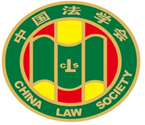 第十届“全国杰出青年法学家”推荐表姓    名     黄     硕                     工作单位   贵州省人民检察院                推荐单位   贵州省法学会            中国法学会2022年12月印制填  表  说  明表一为推荐单位填写或指导推荐候选人填写，表二为推荐候选人工作单位上级党委（党组）填写并盖章，表三为推荐候选人工作单位上级纪检监察部门填写并盖章，表四为推荐单位填写并盖章。    例如，推荐候选人为某大学法学院教授的，表二应由该大学党委填写并盖章，表三应由该大学纪委填写并盖章，表四应由该大学法学院填写并盖章。二、推荐单位需填写推荐评选委员会投票情况、推荐意见（每人500字以内）。三、请用计算机填写，可根据实际需要分栏，但勿随意变动格式及字体字号。四、请各推荐单位于2023年3月20日之前，将本表电子版发至指定邮箱。纸质版以A4纸打印一式四份，连同推荐评选情况报告、推荐候选人身份证复印件、推荐候选人代表性学术专著1-2部（独著）、学术论文3-5篇（独著或第一作者）、重要荣誉证书或证明复印件各一式一份，寄至指定地址。联 系 人：魏丽莎 于晓航  010-66123109邮寄地址：北京市海淀区皂君庙4号中国法学会研究部1334室邮    编：100081电子邮箱：qnfxj2022@163.com表一：推荐候选人情况表一：推荐候选人情况表一：推荐候选人情况表一：推荐候选人情况表一：推荐候选人情况姓    名黄硕性    别男照片出生日期1980.11民    族侗族照片政治面貌中共党员学    历博士照片技术职称研究员行政职务三级调研员照片工作单位贵州省人民检察院贵州省人民检察院贵州省人民检察院照片通讯地址贵州省贵阳市观山湖区观山东路2号贵州省贵阳市观山湖区观山东路2号贵州省贵阳市观山湖区观山东路2号贵州省贵阳市观山湖区观山东路2号重要学术成果（包括专著和论文，只列书名和篇名即可。论文仅限于发表在核心期刊或全国性重要报纸上的。请注明署名方式、发表或出版时间、刊物或出版社、字数。代表性著作和论文请注明中国知网统计的被引用数。）一、专著1.《最高人民检察院司法解释研究》，独著，中国检察出版社，字数21.9万字，2015年3月；2.拟出版《刑法解释立场的历史演进研究》，独著，法律出版社，字数26.5万字，2023年6月。二、论文1.《中国法治理念的时代演进-----改革开放为主线》，第一作者，《求索》（CSSCI），1.1万字，被引6次，2013.2；2.《少数民族地区检察机关司法现状与改进》，独著，《贵州民族研究》（CSSCI），0.7万字，被引4次，2013.2;3.《论最高人民检察院司法解释的实质合理性》，独著，《政法论丛》（CSSCI），1.5万字，被引4次，2014.3；5.《宏观调控主体法律责任之型构》，独著，《法学论坛》（CSSCI），1.2万字，被引7次，2014.6；6.《论职务犯罪与牵连案件的侦查管辖权的权力边界》，独著，《云南社会科学》（CSSCI），1.1万字，被引7次，2015.1；7.《“以审判为中心”的刑事诉讼制度改革与新型侦诉审诉讼模式的构建》，独著，《政法论丛》（CSSCI），1.6万字，被引12次，2016.5；8.《检察机关指导性案例编撰研究》，独著，《河南财经政法大学学报》（CSSCI扩展版），被引1次，1.66万字，2021.5；9.《刑法中主客观解释之争及其走向》，独著，《政法论丛》（CSSCI），次，1.6万字，2022.6；三、拟刊10.《新中国刑法解释的历史演进》，《政法论坛》2023年第4期；11.《维护正义：检察职能本质的再认识》,《法商研究》2023年第3期；12.《形式主义解释与实质主义解释之争及走向》,《法学评论》2023年第3期。重要学术成果（包括专著和论文，只列书名和篇名即可。论文仅限于发表在核心期刊或全国性重要报纸上的。请注明署名方式、发表或出版时间、刊物或出版社、字数。代表性著作和论文请注明中国知网统计的被引用数。）一、专著1.《最高人民检察院司法解释研究》，独著，中国检察出版社，字数21.9万字，2015年3月；2.拟出版《刑法解释立场的历史演进研究》，独著，法律出版社，字数26.5万字，2023年6月。二、论文1.《中国法治理念的时代演进-----改革开放为主线》，第一作者，《求索》（CSSCI），1.1万字，被引6次，2013.2；2.《少数民族地区检察机关司法现状与改进》，独著，《贵州民族研究》（CSSCI），0.7万字，被引4次，2013.2;3.《论最高人民检察院司法解释的实质合理性》，独著，《政法论丛》（CSSCI），1.5万字，被引4次，2014.3；5.《宏观调控主体法律责任之型构》，独著，《法学论坛》（CSSCI），1.2万字，被引7次，2014.6；6.《论职务犯罪与牵连案件的侦查管辖权的权力边界》，独著，《云南社会科学》（CSSCI），1.1万字，被引7次，2015.1；7.《“以审判为中心”的刑事诉讼制度改革与新型侦诉审诉讼模式的构建》，独著，《政法论丛》（CSSCI），1.6万字，被引12次，2016.5；8.《检察机关指导性案例编撰研究》，独著，《河南财经政法大学学报》（CSSCI扩展版），被引1次，1.66万字，2021.5；9.《刑法中主客观解释之争及其走向》，独著，《政法论丛》（CSSCI），次，1.6万字，2022.6；三、拟刊10.《新中国刑法解释的历史演进》，《政法论坛》2023年第4期；11.《维护正义：检察职能本质的再认识》,《法商研究》2023年第3期；12.《形式主义解释与实质主义解释之争及走向》,《法学评论》2023年第3期。重要学术成果（包括专著和论文，只列书名和篇名即可。论文仅限于发表在核心期刊或全国性重要报纸上的。请注明署名方式、发表或出版时间、刊物或出版社、字数。代表性著作和论文请注明中国知网统计的被引用数。）一、专著1.《最高人民检察院司法解释研究》，独著，中国检察出版社，字数21.9万字，2015年3月；2.拟出版《刑法解释立场的历史演进研究》，独著，法律出版社，字数26.5万字，2023年6月。二、论文1.《中国法治理念的时代演进-----改革开放为主线》，第一作者，《求索》（CSSCI），1.1万字，被引6次，2013.2；2.《少数民族地区检察机关司法现状与改进》，独著，《贵州民族研究》（CSSCI），0.7万字，被引4次，2013.2;3.《论最高人民检察院司法解释的实质合理性》，独著，《政法论丛》（CSSCI），1.5万字，被引4次，2014.3；5.《宏观调控主体法律责任之型构》，独著，《法学论坛》（CSSCI），1.2万字，被引7次，2014.6；6.《论职务犯罪与牵连案件的侦查管辖权的权力边界》，独著，《云南社会科学》（CSSCI），1.1万字，被引7次，2015.1；7.《“以审判为中心”的刑事诉讼制度改革与新型侦诉审诉讼模式的构建》，独著，《政法论丛》（CSSCI），1.6万字，被引12次，2016.5；8.《检察机关指导性案例编撰研究》，独著，《河南财经政法大学学报》（CSSCI扩展版），被引1次，1.66万字，2021.5；9.《刑法中主客观解释之争及其走向》，独著，《政法论丛》（CSSCI），次，1.6万字，2022.6；三、拟刊10.《新中国刑法解释的历史演进》，《政法论坛》2023年第4期；11.《维护正义：检察职能本质的再认识》,《法商研究》2023年第3期；12.《形式主义解释与实质主义解释之争及走向》,《法学评论》2023年第3期。重要学术成果（包括专著和论文，只列书名和篇名即可。论文仅限于发表在核心期刊或全国性重要报纸上的。请注明署名方式、发表或出版时间、刊物或出版社、字数。代表性著作和论文请注明中国知网统计的被引用数。）一、专著1.《最高人民检察院司法解释研究》，独著，中国检察出版社，字数21.9万字，2015年3月；2.拟出版《刑法解释立场的历史演进研究》，独著，法律出版社，字数26.5万字，2023年6月。二、论文1.《中国法治理念的时代演进-----改革开放为主线》，第一作者，《求索》（CSSCI），1.1万字，被引6次，2013.2；2.《少数民族地区检察机关司法现状与改进》，独著，《贵州民族研究》（CSSCI），0.7万字，被引4次，2013.2;3.《论最高人民检察院司法解释的实质合理性》，独著，《政法论丛》（CSSCI），1.5万字，被引4次，2014.3；5.《宏观调控主体法律责任之型构》，独著，《法学论坛》（CSSCI），1.2万字，被引7次，2014.6；6.《论职务犯罪与牵连案件的侦查管辖权的权力边界》，独著，《云南社会科学》（CSSCI），1.1万字，被引7次，2015.1；7.《“以审判为中心”的刑事诉讼制度改革与新型侦诉审诉讼模式的构建》，独著，《政法论丛》（CSSCI），1.6万字，被引12次，2016.5；8.《检察机关指导性案例编撰研究》，独著，《河南财经政法大学学报》（CSSCI扩展版），被引1次，1.66万字，2021.5；9.《刑法中主客观解释之争及其走向》，独著，《政法论丛》（CSSCI），次，1.6万字，2022.6；三、拟刊10.《新中国刑法解释的历史演进》，《政法论坛》2023年第4期；11.《维护正义：检察职能本质的再认识》,《法商研究》2023年第3期；12.《形式主义解释与实质主义解释之争及走向》,《法学评论》2023年第3期。重要学术成果（包括专著和论文，只列书名和篇名即可。论文仅限于发表在核心期刊或全国性重要报纸上的。请注明署名方式、发表或出版时间、刊物或出版社、字数。代表性著作和论文请注明中国知网统计的被引用数。）一、专著1.《最高人民检察院司法解释研究》，独著，中国检察出版社，字数21.9万字，2015年3月；2.拟出版《刑法解释立场的历史演进研究》，独著，法律出版社，字数26.5万字，2023年6月。二、论文1.《中国法治理念的时代演进-----改革开放为主线》，第一作者，《求索》（CSSCI），1.1万字，被引6次，2013.2；2.《少数民族地区检察机关司法现状与改进》，独著，《贵州民族研究》（CSSCI），0.7万字，被引4次，2013.2;3.《论最高人民检察院司法解释的实质合理性》，独著，《政法论丛》（CSSCI），1.5万字，被引4次，2014.3；5.《宏观调控主体法律责任之型构》，独著，《法学论坛》（CSSCI），1.2万字，被引7次，2014.6；6.《论职务犯罪与牵连案件的侦查管辖权的权力边界》，独著，《云南社会科学》（CSSCI），1.1万字，被引7次，2015.1；7.《“以审判为中心”的刑事诉讼制度改革与新型侦诉审诉讼模式的构建》，独著，《政法论丛》（CSSCI），1.6万字，被引12次，2016.5；8.《检察机关指导性案例编撰研究》，独著，《河南财经政法大学学报》（CSSCI扩展版），被引1次，1.66万字，2021.5；9.《刑法中主客观解释之争及其走向》，独著，《政法论丛》（CSSCI），次，1.6万字，2022.6；三、拟刊10.《新中国刑法解释的历史演进》，《政法论坛》2023年第4期；11.《维护正义：检察职能本质的再认识》,《法商研究》2023年第3期；12.《形式主义解释与实质主义解释之争及走向》,《法学评论》2023年第3期。获得奖项和表彰（请注明获得时间及等级）1.西部十三省、市、自治区法学会第二十二次经济法学术研讨会“一等奖”，省级，（2006.8）；2.西部法治论坛“三等奖”，省级，（2007.7）；3.西部十三省、市、自治区法学会第二十三次经济法学术研讨会“三等奖”，省级，（2007.8）；4.第九届河北省社会科学基金项目优秀成果奖“二等奖”，省级，(2015.7)；5.2014年度贵州省检察机关优秀论文成果“一等奖”，省级，（2015.8）； 6.2014年度全国检察应用理论研究优秀成果评选“三等奖”，国家级，（2015.10）；7.2016年获第四届董必武青年法学成果奖“三等奖”，国家级，（2016.11）；8.2016年度获贵州省人民检察院“个人二等功”，省级，（2016.12）；9.2016年公务员年度考核中被评为优秀等次（2017.3）；10.2015年度获贵州省政法系统“优秀调研文章优秀奖”，省级，（2016.12）；11.2016年度获全国检察理论研究优秀成果“二等奖”，国家级，（2017.5）；12.被最高人民检察院评为优秀“全国检察机关调研骨干人才”（2019.12）；13.2021年度最高人民检察院检察理论研究所“检察指导性案例研究”征文一等奖，国家级，（2021.7）；14. 2021年度获全国检察基础理论研究优秀成果“三等奖”，国家级，（2022.6）；15. 2021年度获贵州省检察基础理论研究成果“特别奖”，省级（2022.7）。获得奖项和表彰（请注明获得时间及等级）1.西部十三省、市、自治区法学会第二十二次经济法学术研讨会“一等奖”，省级，（2006.8）；2.西部法治论坛“三等奖”，省级，（2007.7）；3.西部十三省、市、自治区法学会第二十三次经济法学术研讨会“三等奖”，省级，（2007.8）；4.第九届河北省社会科学基金项目优秀成果奖“二等奖”，省级，(2015.7)；5.2014年度贵州省检察机关优秀论文成果“一等奖”，省级，（2015.8）； 6.2014年度全国检察应用理论研究优秀成果评选“三等奖”，国家级，（2015.10）；7.2016年获第四届董必武青年法学成果奖“三等奖”，国家级，（2016.11）；8.2016年度获贵州省人民检察院“个人二等功”，省级，（2016.12）；9.2016年公务员年度考核中被评为优秀等次（2017.3）；10.2015年度获贵州省政法系统“优秀调研文章优秀奖”，省级，（2016.12）；11.2016年度获全国检察理论研究优秀成果“二等奖”，国家级，（2017.5）；12.被最高人民检察院评为优秀“全国检察机关调研骨干人才”（2019.12）；13.2021年度最高人民检察院检察理论研究所“检察指导性案例研究”征文一等奖，国家级，（2021.7）；14. 2021年度获全国检察基础理论研究优秀成果“三等奖”，国家级，（2022.6）；15. 2021年度获贵州省检察基础理论研究成果“特别奖”，省级（2022.7）。获得奖项和表彰（请注明获得时间及等级）1.西部十三省、市、自治区法学会第二十二次经济法学术研讨会“一等奖”，省级，（2006.8）；2.西部法治论坛“三等奖”，省级，（2007.7）；3.西部十三省、市、自治区法学会第二十三次经济法学术研讨会“三等奖”，省级，（2007.8）；4.第九届河北省社会科学基金项目优秀成果奖“二等奖”，省级，(2015.7)；5.2014年度贵州省检察机关优秀论文成果“一等奖”，省级，（2015.8）； 6.2014年度全国检察应用理论研究优秀成果评选“三等奖”，国家级，（2015.10）；7.2016年获第四届董必武青年法学成果奖“三等奖”，国家级，（2016.11）；8.2016年度获贵州省人民检察院“个人二等功”，省级，（2016.12）；9.2016年公务员年度考核中被评为优秀等次（2017.3）；10.2015年度获贵州省政法系统“优秀调研文章优秀奖”，省级，（2016.12）；11.2016年度获全国检察理论研究优秀成果“二等奖”，国家级，（2017.5）；12.被最高人民检察院评为优秀“全国检察机关调研骨干人才”（2019.12）；13.2021年度最高人民检察院检察理论研究所“检察指导性案例研究”征文一等奖，国家级，（2021.7）；14. 2021年度获全国检察基础理论研究优秀成果“三等奖”，国家级，（2022.6）；15. 2021年度获贵州省检察基础理论研究成果“特别奖”，省级（2022.7）。获得奖项和表彰（请注明获得时间及等级）1.西部十三省、市、自治区法学会第二十二次经济法学术研讨会“一等奖”，省级，（2006.8）；2.西部法治论坛“三等奖”，省级，（2007.7）；3.西部十三省、市、自治区法学会第二十三次经济法学术研讨会“三等奖”，省级，（2007.8）；4.第九届河北省社会科学基金项目优秀成果奖“二等奖”，省级，(2015.7)；5.2014年度贵州省检察机关优秀论文成果“一等奖”，省级，（2015.8）； 6.2014年度全国检察应用理论研究优秀成果评选“三等奖”，国家级，（2015.10）；7.2016年获第四届董必武青年法学成果奖“三等奖”，国家级，（2016.11）；8.2016年度获贵州省人民检察院“个人二等功”，省级，（2016.12）；9.2016年公务员年度考核中被评为优秀等次（2017.3）；10.2015年度获贵州省政法系统“优秀调研文章优秀奖”，省级，（2016.12）；11.2016年度获全国检察理论研究优秀成果“二等奖”，国家级，（2017.5）；12.被最高人民检察院评为优秀“全国检察机关调研骨干人才”（2019.12）；13.2021年度最高人民检察院检察理论研究所“检察指导性案例研究”征文一等奖，国家级，（2021.7）；14. 2021年度获全国检察基础理论研究优秀成果“三等奖”，国家级，（2022.6）；15. 2021年度获贵州省检察基础理论研究成果“特别奖”，省级（2022.7）。获得奖项和表彰（请注明获得时间及等级）1.西部十三省、市、自治区法学会第二十二次经济法学术研讨会“一等奖”，省级，（2006.8）；2.西部法治论坛“三等奖”，省级，（2007.7）；3.西部十三省、市、自治区法学会第二十三次经济法学术研讨会“三等奖”，省级，（2007.8）；4.第九届河北省社会科学基金项目优秀成果奖“二等奖”，省级，(2015.7)；5.2014年度贵州省检察机关优秀论文成果“一等奖”，省级，（2015.8）； 6.2014年度全国检察应用理论研究优秀成果评选“三等奖”，国家级，（2015.10）；7.2016年获第四届董必武青年法学成果奖“三等奖”，国家级，（2016.11）；8.2016年度获贵州省人民检察院“个人二等功”，省级，（2016.12）；9.2016年公务员年度考核中被评为优秀等次（2017.3）；10.2015年度获贵州省政法系统“优秀调研文章优秀奖”，省级，（2016.12）；11.2016年度获全国检察理论研究优秀成果“二等奖”，国家级，（2017.5）；12.被最高人民检察院评为优秀“全国检察机关调研骨干人才”（2019.12）；13.2021年度最高人民检察院检察理论研究所“检察指导性案例研究”征文一等奖，国家级，（2021.7）；14. 2021年度获全国检察基础理论研究优秀成果“三等奖”，国家级，（2022.6）；15. 2021年度获贵州省检察基础理论研究成果“特别奖”，省级（2022.7）。